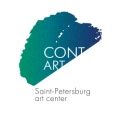 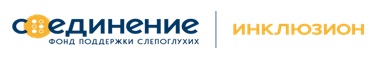 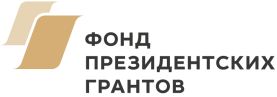 Премьера спектакля "Ночи Холстомера" петербургской театральной школы "Инклюзион"30 марта, 16.00. Предпремьерный показ. Где: Библиотека для слепых и слабовидящих (Стрельнинская, 11). 15 и 29 апреля, 19.00. Премьера. Где: Театр на Литейном (Литейный пр., 51)Вход бесплатный по регистрации: https://peterburgskaya-teatralnay.timepad.ru/event/923250/ Для СМИ аккредитация по номеру +7-952-286-73-86 Юлия Поцелуева, yuliapotselueva@gmail.comСпектакль вырос из импровизаций участников школы, оттолкнувшихся от материала повести Л. Н. Толстого «Холстомер». У лошади рождается пегий жеребенок: полюбит ли она его, несмотря на пятнистую шкуру? Каково это — быть молодым и сильным конем? Каково это — быть конем жестокого хозяина? Быть загнанным? Быть любимым? «Ночи Холстомера» — спектакль-рассуждение о материнстве, силе молодости, поддержке табуна, любви и усталости. Использование импровизации позволило актерам наполнить спектакль собственным взглядом на социальные проблемы и философию бытия, и главное — своей любовью к жеребенку, который еще не знает, что значит — «пегий».В спектакле заняты люди разного возраста с одновременными нарушениями слуха и зрения, также в проекте принимают участие зрячеслышащие участники, интересующиеся театром и социальными проектами. Режиссер, педагог по сценической речи: Александр Савчук, Хореограф, педагог по пластике: Ксения Петренко, Педагог по музыке: Дарья Барабенова, Педагог по актерскому вокалу: Елена РомановаНа сцене:  Тамара Арбузова, Дарья Барабенова,  Ия Бобкина, Юлия Волкова, Михаил Волынкин, Елена Дробышевская, Олег Зинченко, Любовь Козлова, Галина Кузьмина, Наталья Липина, Галина Мельник, Ольга Миловидова, Полина Раевская, Меланья Розанова,  Юлия Степанова, Алла Тимофеева.Тексты: импровизации Михаила Волынкина и других участников школы по мотивам Л. Н. Толстого, Инсценировка: Галина Лурье, Художники: Кира Камалидинова, Татьяна Стоя, Художник по костюмам: Анис Кронидова,Куратор: Юлия Поцелуева, tverskaya16Администратор: Владислава КрупеньеОрганизаторы проекта - Центр творческих проектов «Инклюзион» (Учредитель Центра — фонд поддержки слепоглухих «Со-единение»). Со-организатором проекта в Петербурге стала Автономная некоммерческая организация «Центр международного сотрудничества по реализации проектов в области искусства и образования «КонтАрт». Постоянный партнер проекта – Библиотека для слепых и слабовидящих.Проект реализуется с использованием гранта Президента РФ на развитие гражданского общества, предоставленного Фондом президентских грантов.Контакты петербургской театральной школы «Инклюзион»: Сайт: inclusioncenter.ruЗанятия проходят по адресу: Стрельнинская, 11, Библиотека для слепых и слабовидящих
- Администратор школы – Владислава Крупенье: +7-931-373-08-29,
- Куратор проекта – Юлия Поцелуева - yuliapotselueva@gmail.com- Директор АНО «КонтАрт» - Павел Смирнов – spb.contart@gmail.comИнформационная справка:О петербургской театральной школе «Инклюзион» (https://m.vk.com/inclusion_school_spb):В мае 2017 года в Санкт-Петербурге открылась петербургская театральная школа «Инклюзион» для людей с разными возможностями. Основная часть нашей учебной группы – люди разного возраста с одновременными нарушениями слуха и зрения, также в проекте принимают участие волонтеры, интересующиеся театром и социальными проектами.
Занятия ведут профессиональные режиссеры, хореографы, музыканты. Основные направления: пластика (Ксения Петренко), сценическая речь (Александр Савчук), актерское мастерство и документальный театр (Мария Колосова), музыка (Дарья Барабенова), вокал (Елена Романова). О Центре международного сотрудничества по реализации проектов в области искусства и образования «КонтАрт»: (https://m.vk.com/cont_art)За годы существования организации при поддержке Комитета по культуре Санкт-Петербурга и Союза театральных деятелей РФ были выпущены спектакли режиссеров Максима Диденко, Яны Туминой, Владимира Варнавы, Александра Савчука, Алексея Янковского, Бориса Павловича и других. Самые известные театральные работы АНО «КонтАрт»: спектакли «Шинель.Балет», «Пассажир», «Мулей», «Барьер», «Дао», «Колино сочинение». С 2016 года АНО «КонтАрт» реализует проекты в области социального театра и театральной педагогики. Был выпущен спектакль «Колино сочинение» по стихам и историям Коли Голышева, юного поэта с синдромом дауна (реж. Яна Тумина). Спектакль стал лауреатом премии «Золотая маска» в двух номинациях, реализована образовательная программа по театральной педагогике «Театр + музей: опыты коммуникации» (совместно с музейным фестивалем «Детские дни в Петербурге» и Институтом культурных программ). В настоящее время АНО «КонтАрт» является партнером фонда поддержки слепоглухих людей «Со-единение» в реализации программы «Инклюзион. Школа». О Центре «Инклюзион» (http://inclusioncenter.ru)Центр реализации творческих проектов «Инклюзион» открылся 20 февраля 2017 года. Учредитель Центра - фонд поддержки слепоглухих «Со-единение». Основными целями Центра являются: социализация и развитие творческого потенциала слепоглухих людей и людей с другими видами инвалидности; изменение общественного мнения в отношении людей с особенностями.  В настоящее время деятельность Центра творческих проектов представлена театральным и образовательным направлениями. Центром создано 7 спектаклей и открыты инклюзивные театральные школы в 5 городах России: Москва, Санкт-Петербург, Екатеринбург, Казань и Новосибирск. О Фонде поддержки слепоглухих «Со-единение» (http://so-edinenie.org/)Миссия фонда - стать проводником между миром слепоглухих и зрячеслышащих, разработать и объединить успешные решения и практики, дающие слепоглухим людям возможность самореализации, развития и интеграции в общество. Фонд поддержки слепоглухих «Со-единение» с 2014 года реализует программы и проекты, направленные на социальную и культурную интеграцию людей с нарушениями слуха и зрения. Спектакль Фонда и Театра Наций «Прикасаемые» стал одним из первых ключевых проектов в сфере инклюзивного театра и положил начало инклюзивной театральной школе Фонда, которая возникла при поддержке Театра Наций, ГИТИСа и Школы-студии МХАТ. О Театре «На Литейном»  (http://www.naliteinom.ru/)Театр «На Литейном» ведёт свою историю с 1909 года, когда на месте старинного манежа графа Шереметева начал работу «Литейный театр». В начале ХХ века он служил площадкой для реформаторских опытов Вс. Мейерхольда, Н. Евреинова, М. Фокина, М. Кузмина. С театром сотрудничали Л. Бакст, И. Билибин, Б. Кустодиев — лучшие художники «Мира искусства», а также писатели Ф. Сологуб, Н. Тэффи, А. Аверченко. За 110-летнюю историю название театра часто менялось. В театре ставили спектакли: Ефим Падве, Кама Гинкас, Лев Додин, Генриетта Яновская. Позже, в 1990-е годы: Геннадий Тростянецкий, Григорий Козлов, Григорий Дитятковский и многие другие. Спектакли театра неоднократно участвовали в престижных театральных фестивалях, отмечены Государственной премией РФ («Лес», постановка Г. Козлова), премиями «Золотая маска» и «Золотой софит». Театр «На Литейном» всегда открыт новым именам, современным веяниям и течениям. Кредо театра — постоянный эксперимент, поиск и творческий диалог.О библиотеке для слепых и слабовидящих (http://www.gbs.spb.ru/ru/)Миссия библиотеки - формирование и развитие  открытой  и доступной информационной, консультационной и интеллектуальной среды для людей с особыми потребностями с целью вовлечения их в культурную, социальную и научную жизнь общества.